Publicado en Madrid el 11/06/2020 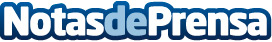 La "Nueva Normalidad" para los más pequeños: en English for Fun no renuncian a su educación y autonomíaEl 9 de marzo el gobierno anunció por la tarde/noche que a partir de ese miércoles todos los centros educativos en todos sus niveles debían cerrar sus puertas durante al menos quince días. Al día siguiente se especificó que en los niveles de primaria, secundaria, bachillerato y universidad, se continuaría con formación online en la medida de lo posible, pero que las escuelas infantiles podrían cesar su actividad por completo. ¿Cómo iba a impactar eso a los niños en la etapa más delicada de su desarrolloDatos de contacto:Sara Hermida Barasoain914412233Nota de prensa publicada en: https://www.notasdeprensa.es/la-nueva-normalidad-para-los-mas-pequenos-en Categorias: Idiomas Educación Madrid Ocio para niños Universidades http://www.notasdeprensa.es